Please provide a half-page project description, including scientific background, bioanalysis goal(s), experimental designs, estimated number of samples in total, project timeline and literature with detailed methodology.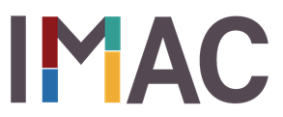 UNM Center for Metals in Biology and Medicine Integrative Molecular Analysis CoreUNM Center for Metals in Biology and Medicine Integrative Molecular Analysis CoreUNM Center for Metals in Biology and Medicine Integrative Molecular Analysis Core1. TITLE OF Method development PROJECT 1. TITLE OF Method development PROJECT 1. TITLE OF Method development PROJECT 2. Instrument to utilize2. Instrument to utilize2. Instrument to utilize3. USER:3. USER:3. USER:If needed - Faculty Sponsor:If needed - Faculty Sponsor:If needed - Faculty Sponsor:3a. NAME (last, first, middle)3e. DEGREE(S)3b. POSITION TITLE3f. TELEPHONE, FAX and E-MAIL:3f. TELEPHONE, FAX and E-MAIL:TEL:  FAX: 3c. DEPARTMENT, LABORATORY OR EQUIVALENTE-MAIL ADDRESS: E-MAIL ADDRESS: 3d. MAJOR SUBDIVISION3d. MAJOR SUBDIVISION